Образовательная область «Художественно – эстетическое развитие»Тема: «Сосульки» 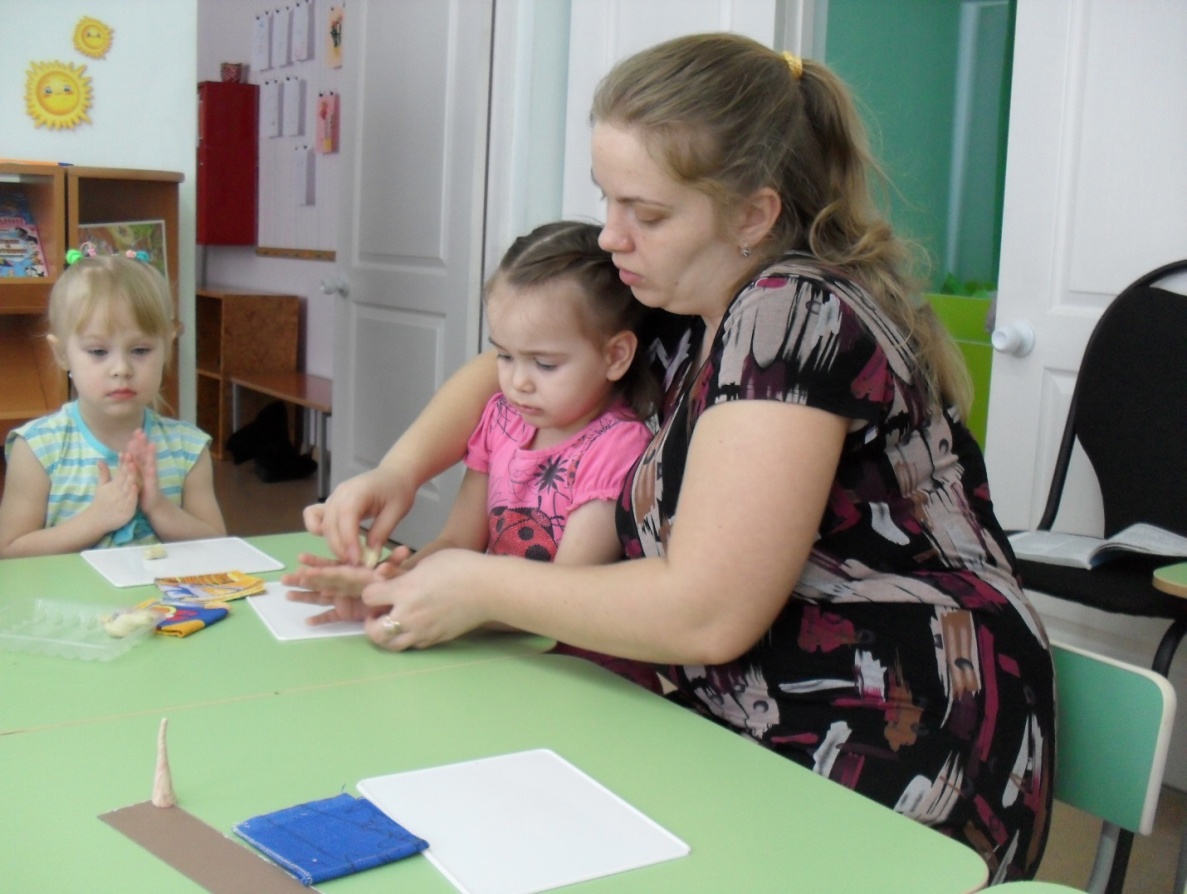 Тема: «Подарок маме» 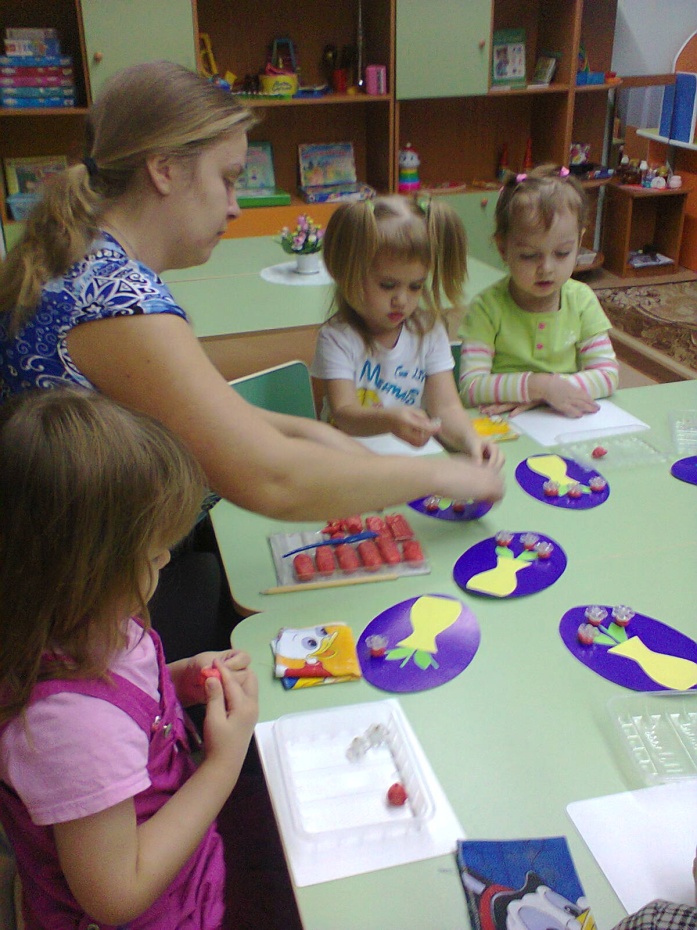 «Художественно – эстетическое развитие в рамках проекта «Кладовая здоровья»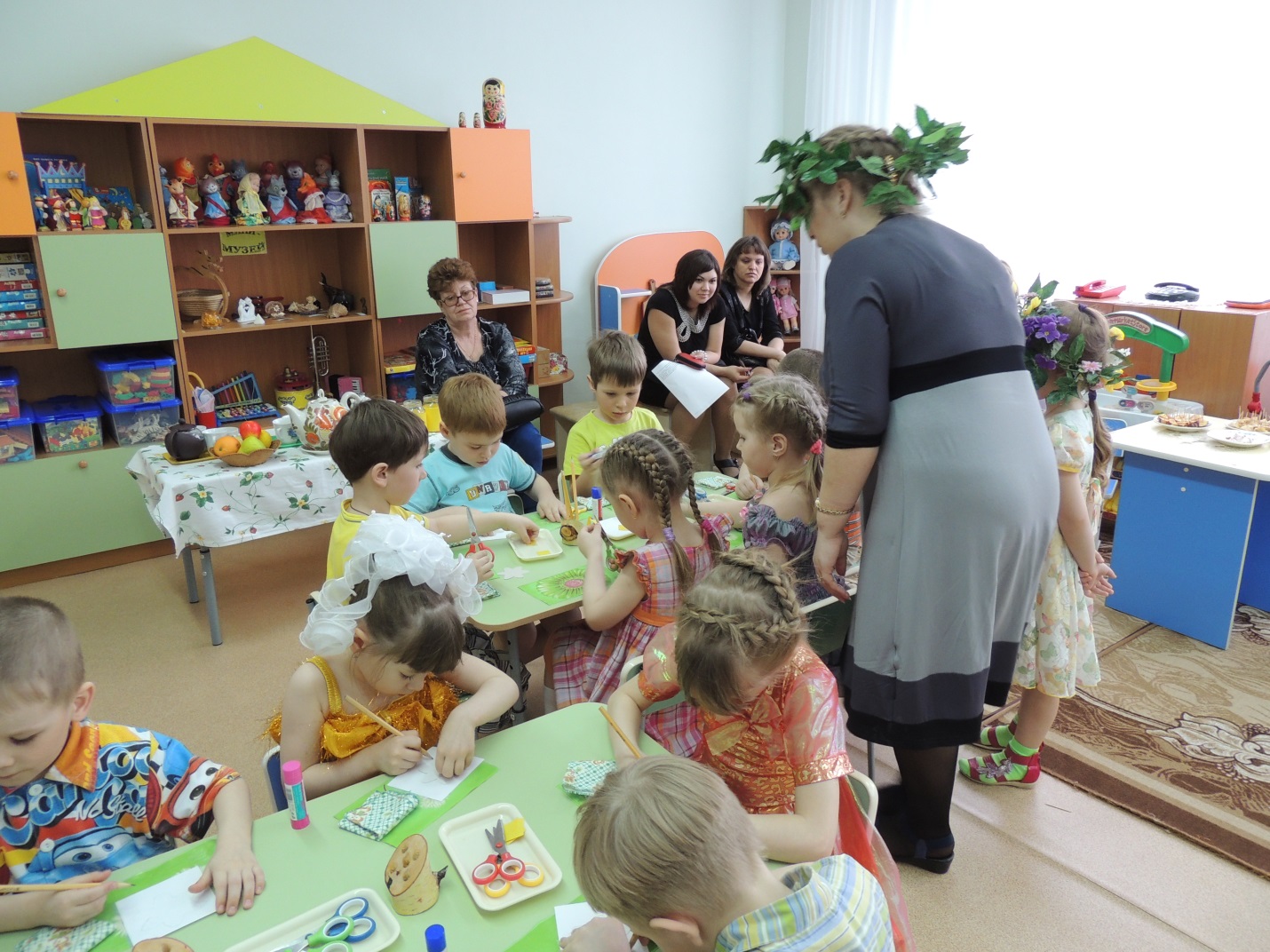 Тема: «Одуванчик» 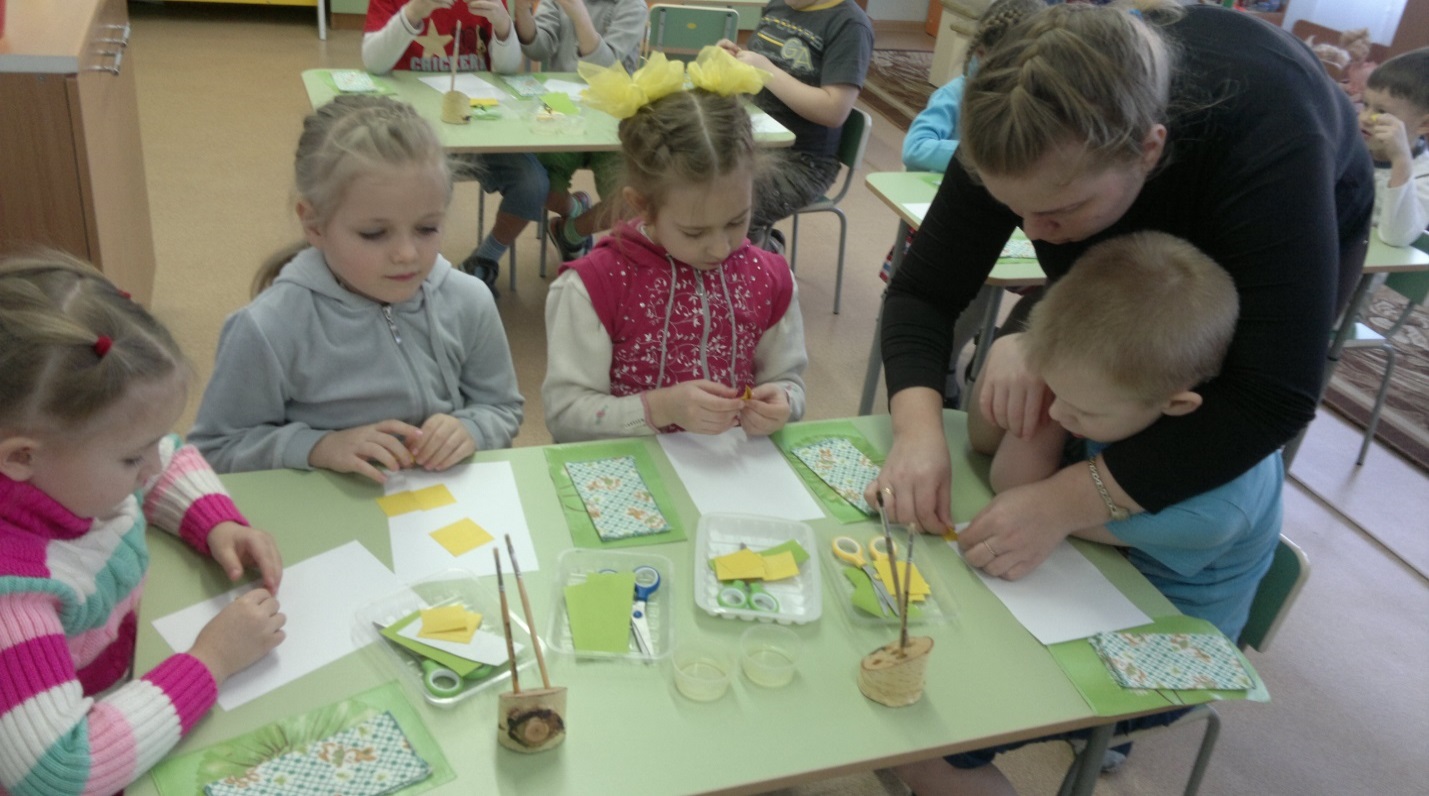 Образовательная область «Речевое  развитие»Тема: «Посуда»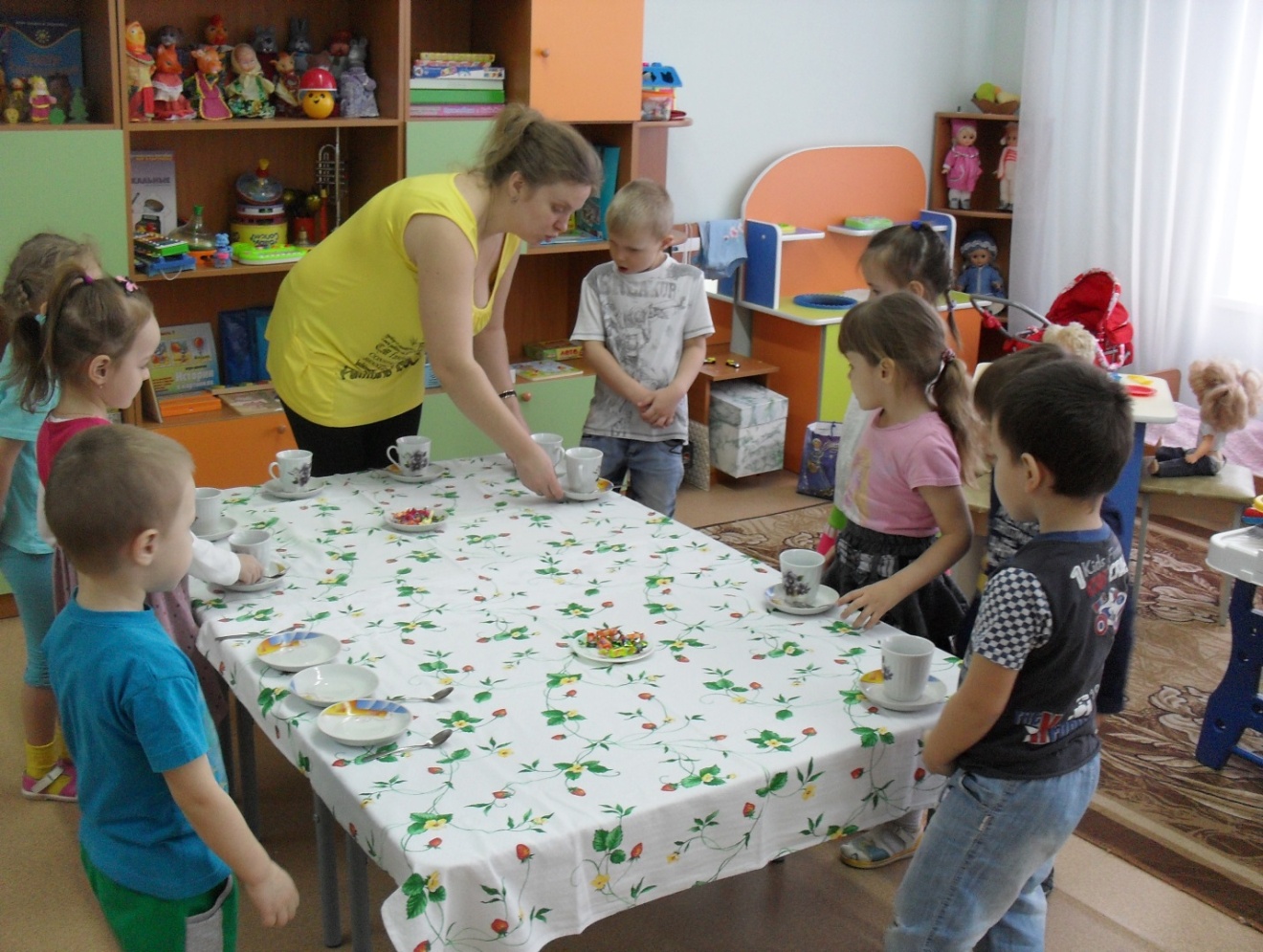 Тема: «Фрукты, овощи»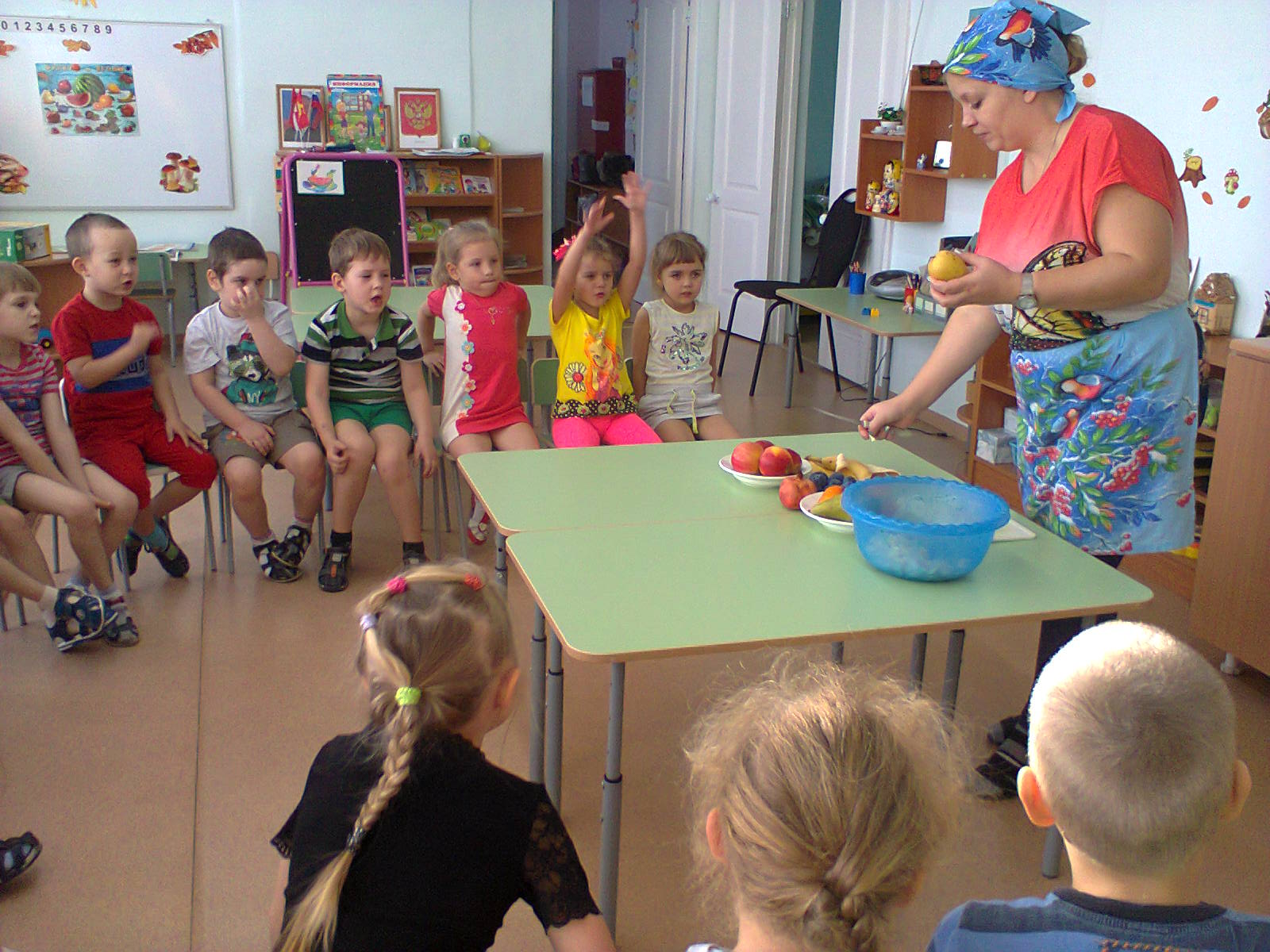 Образовательная область «Познавательное развитие»Тема: «Здоровье»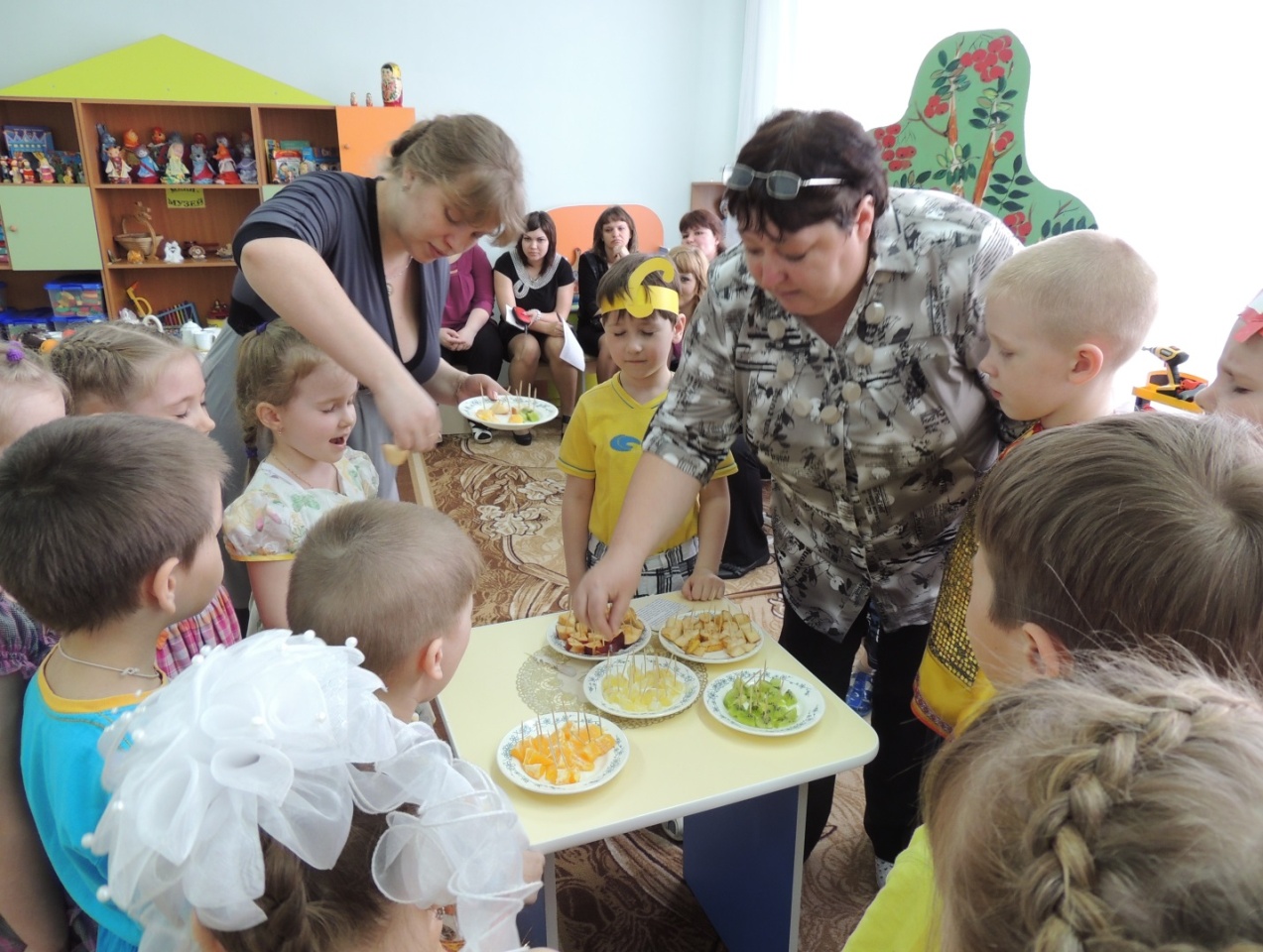 Тема: «Камни» 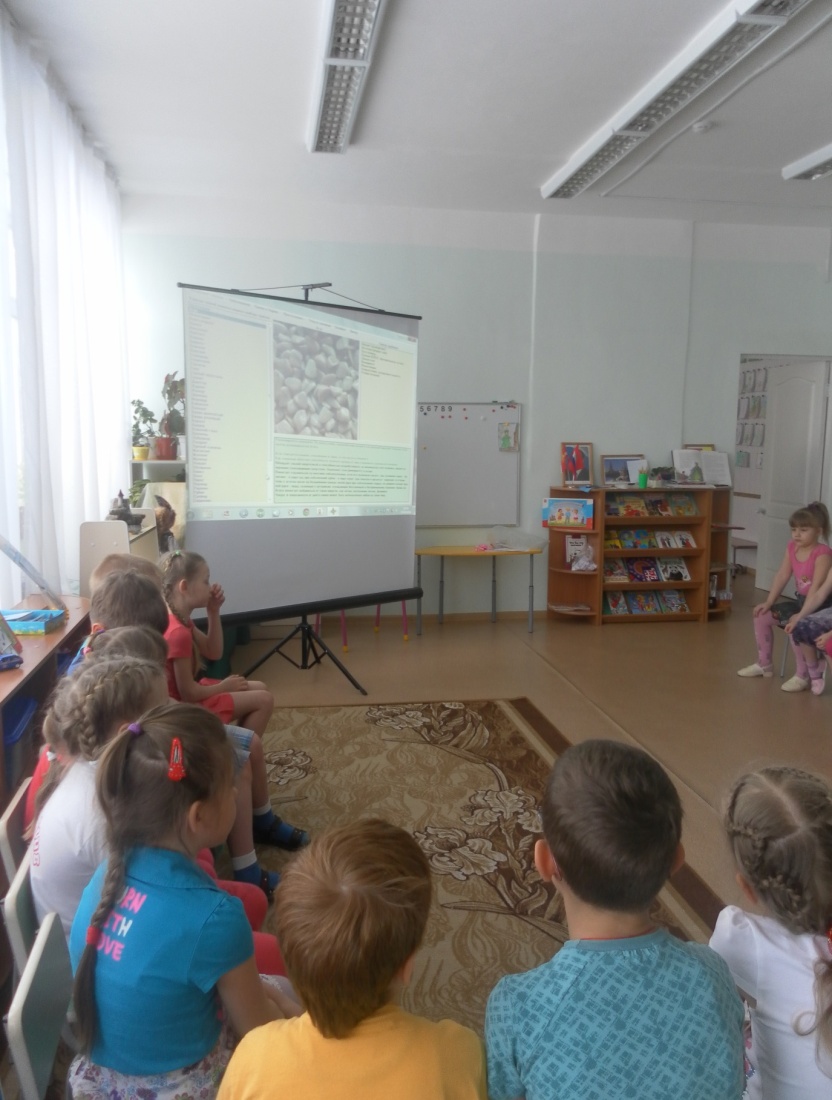 Дидактическая игра «Чего не стало?»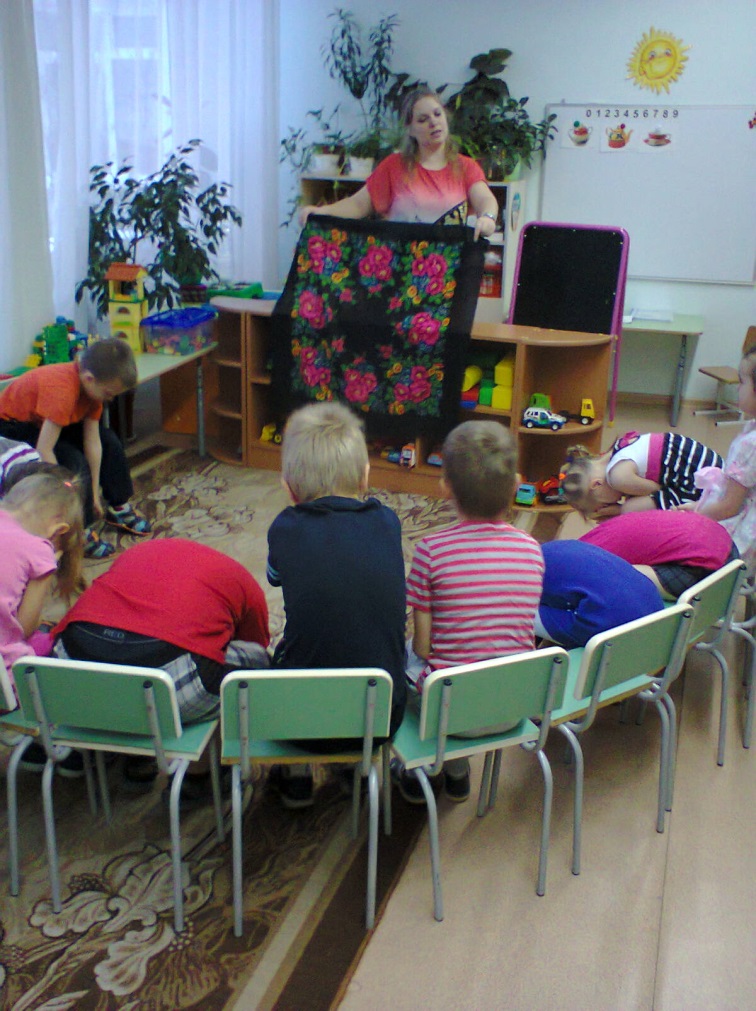 Экспериментальная деятельность 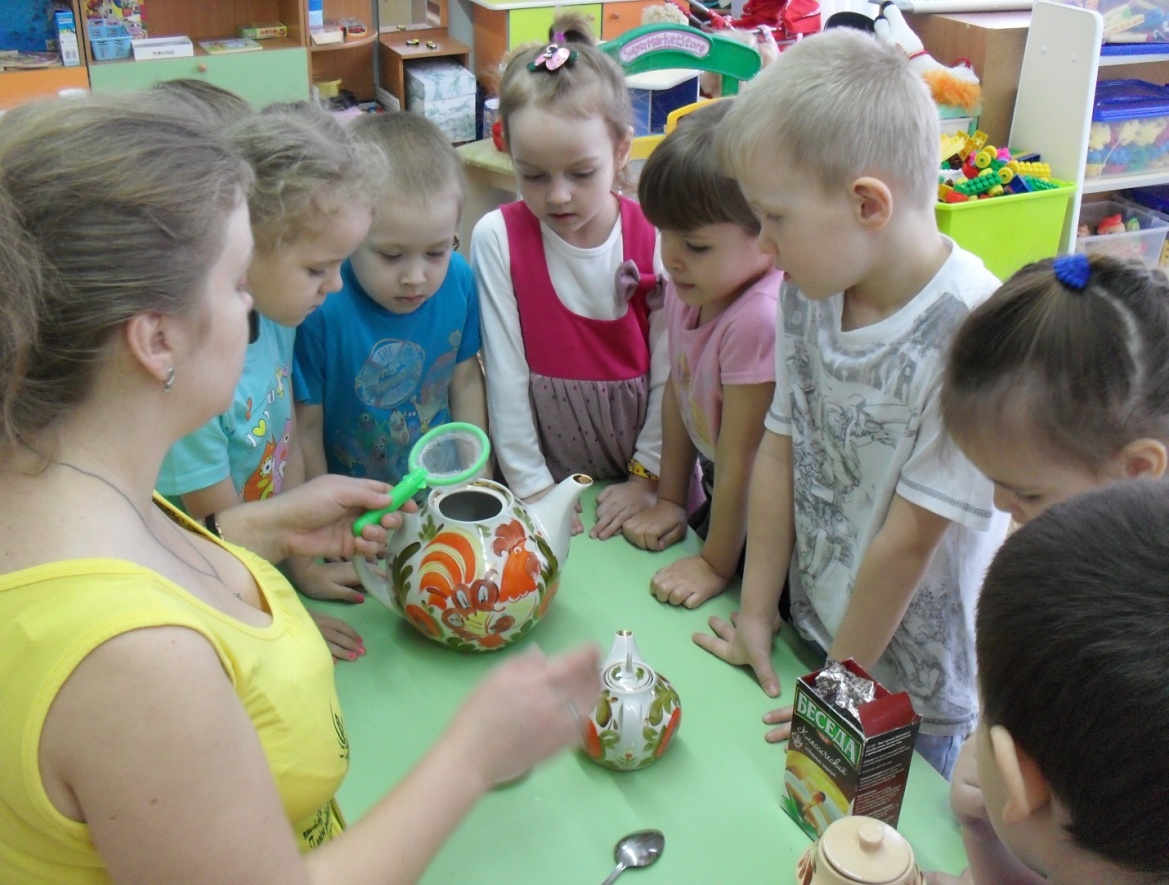 Выходные с родителями и детьми«Осенний поход»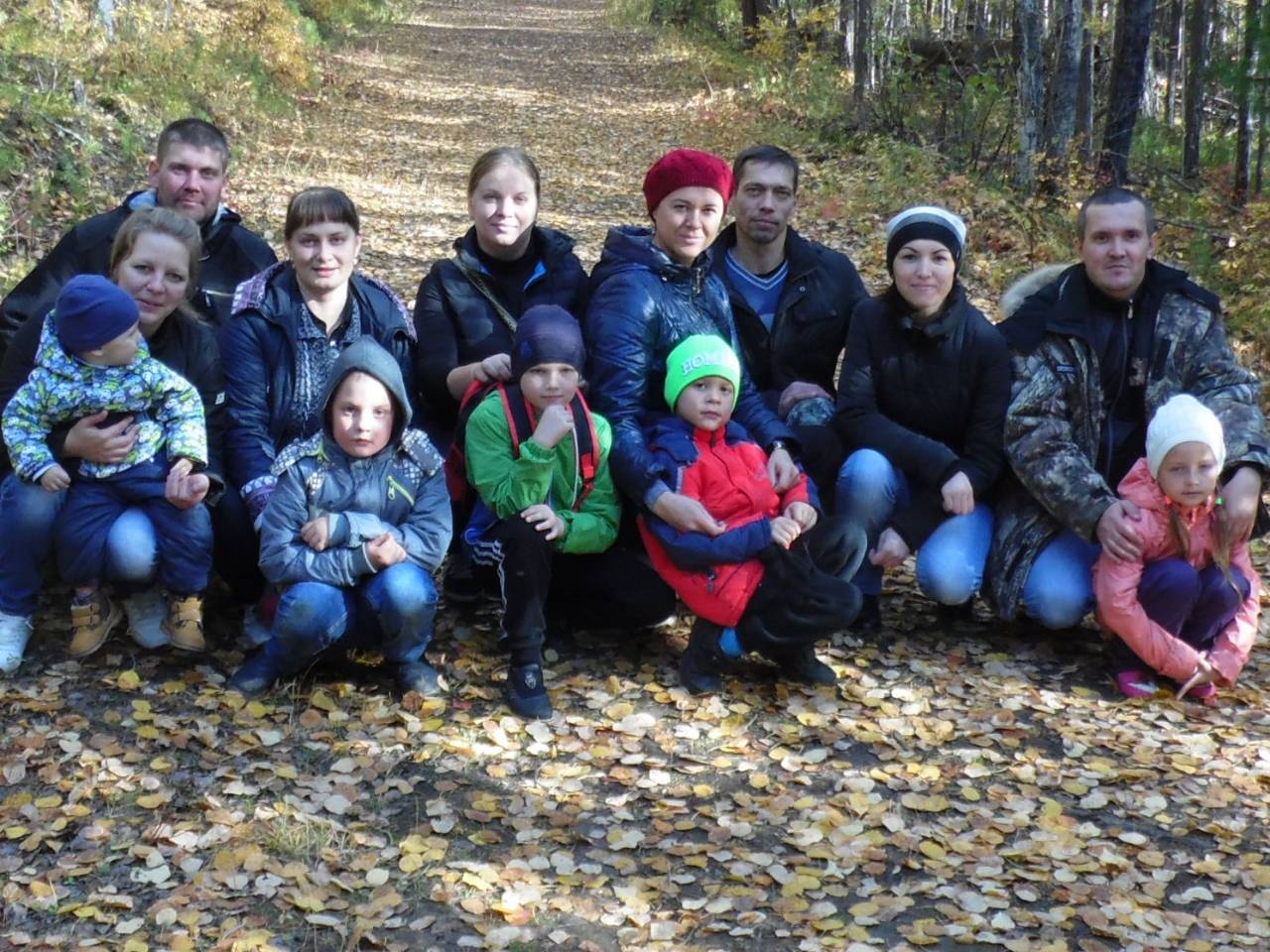 «Весенний поход»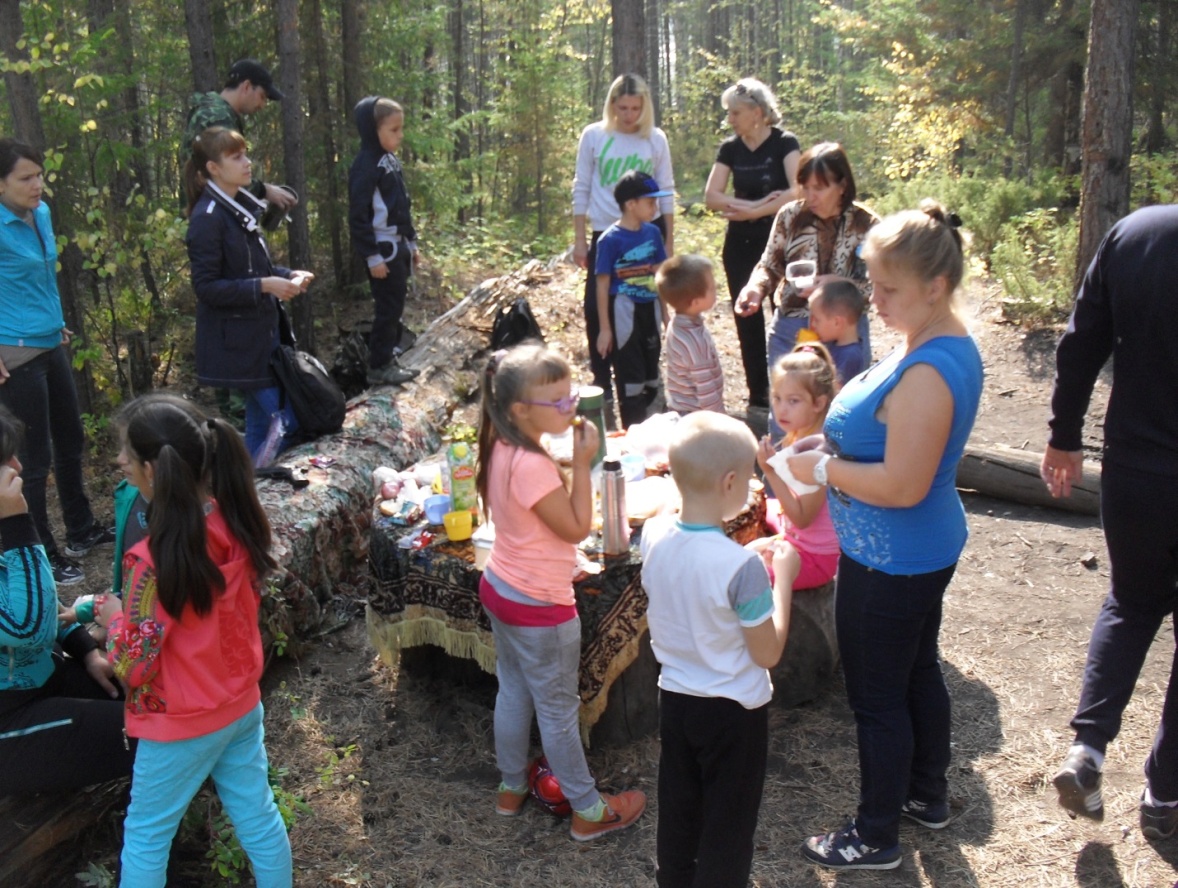 «Зимние развлечения»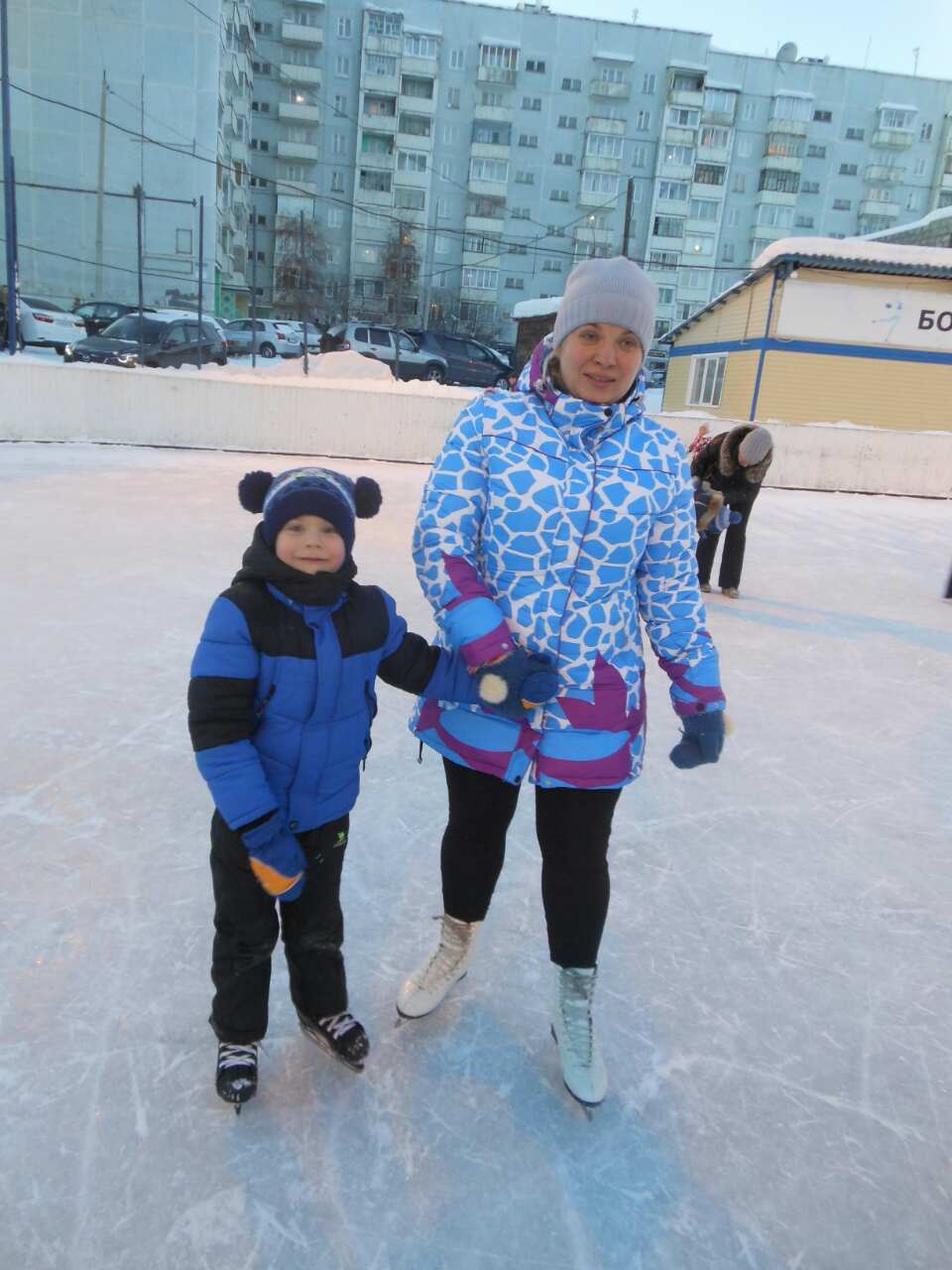 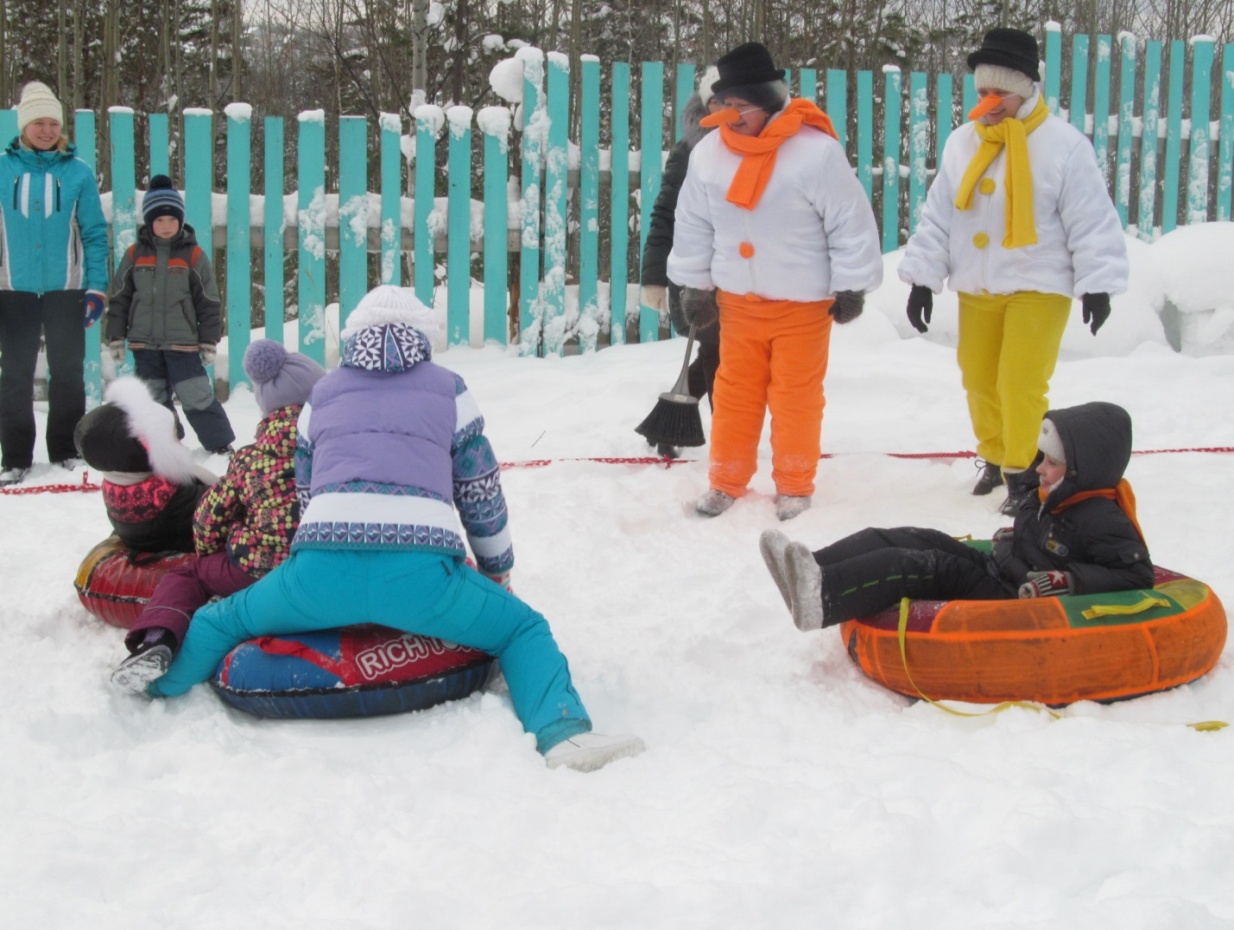 Индивидуальная работа с детьми и родителями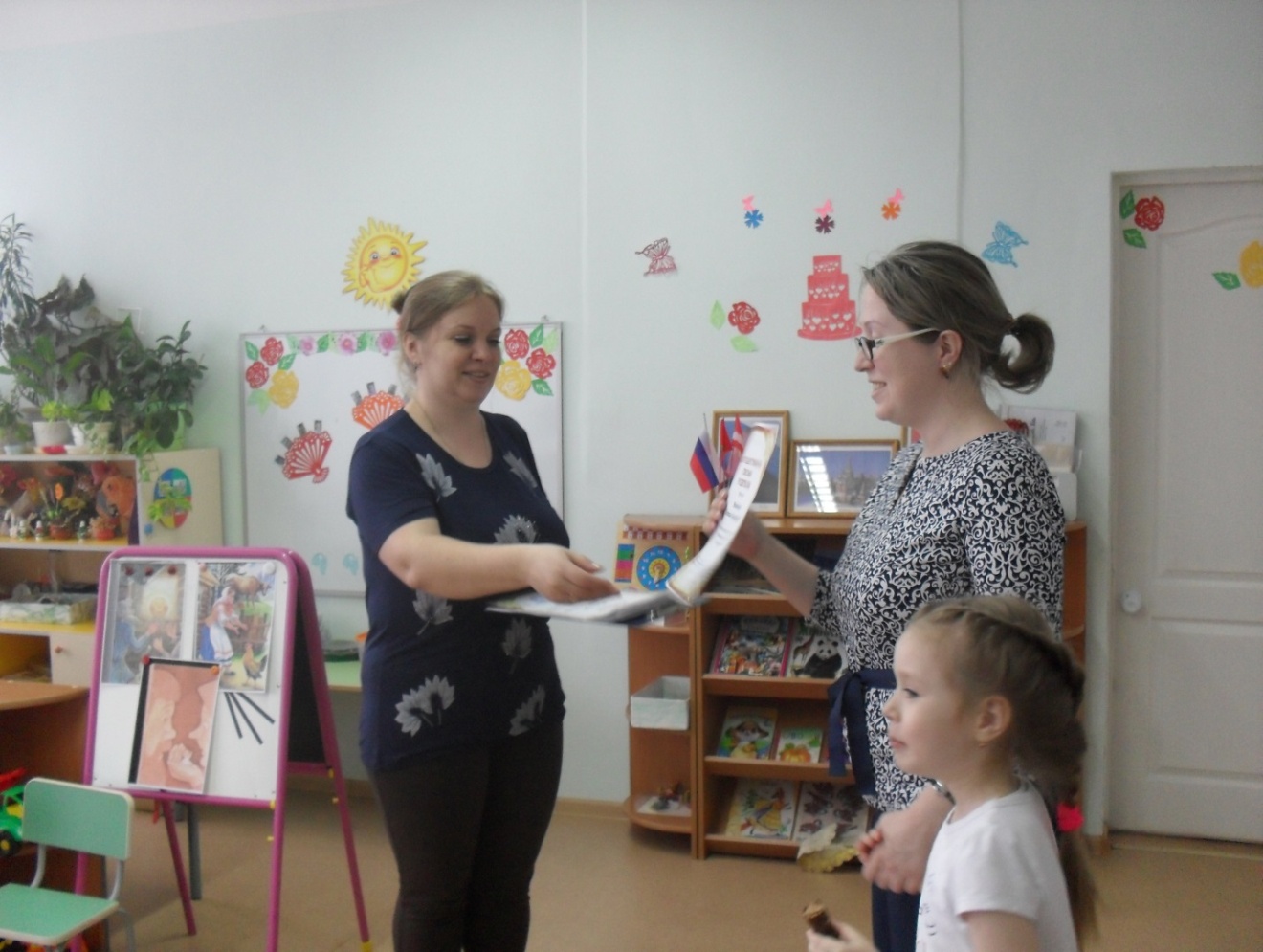 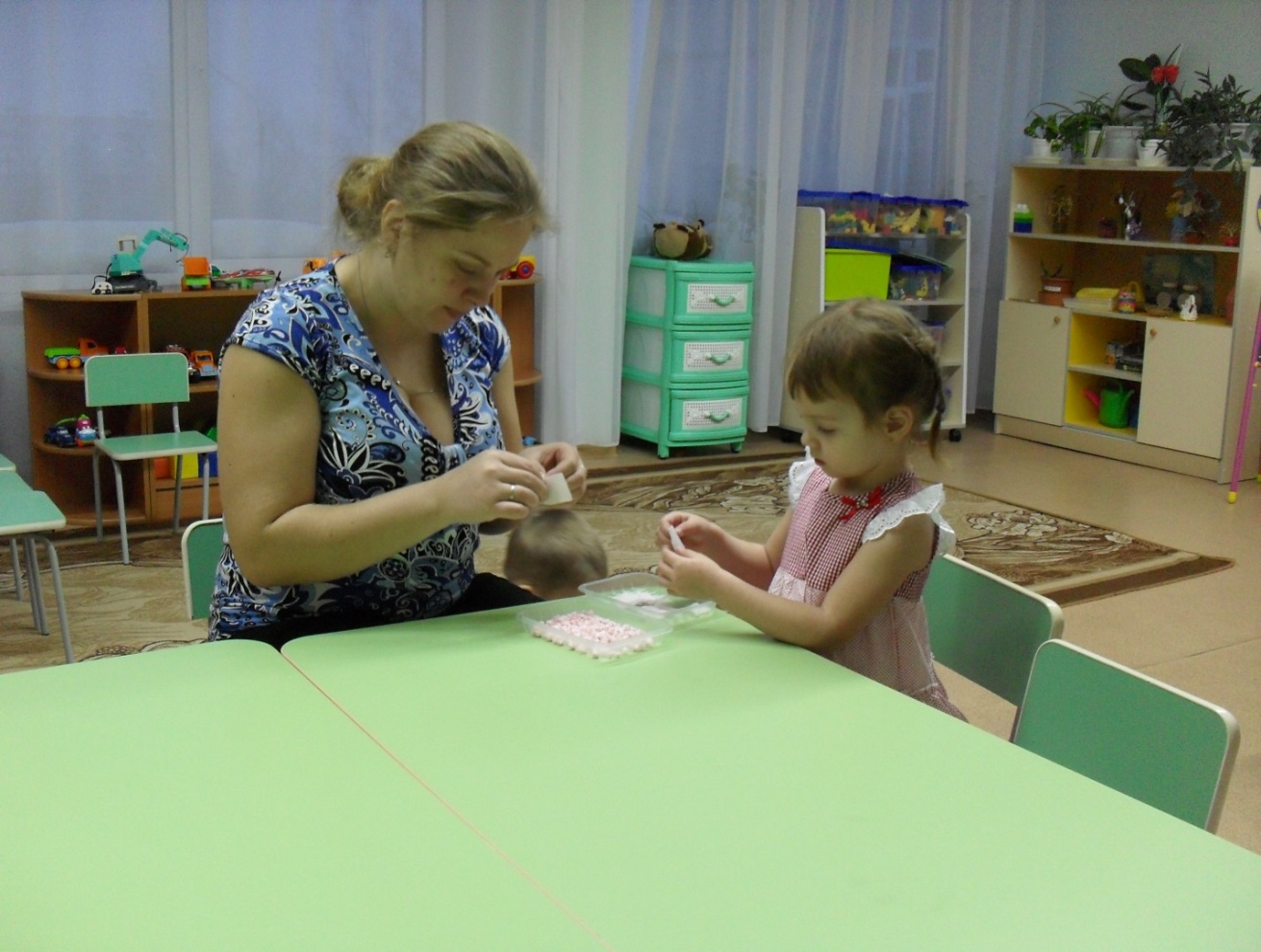 Экскурсия к ёлке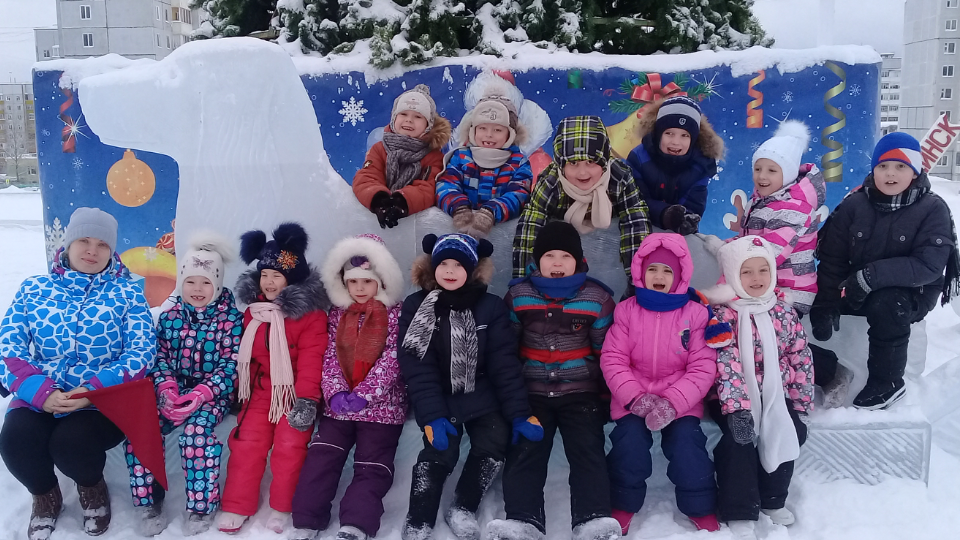 Экскурсия к памятнику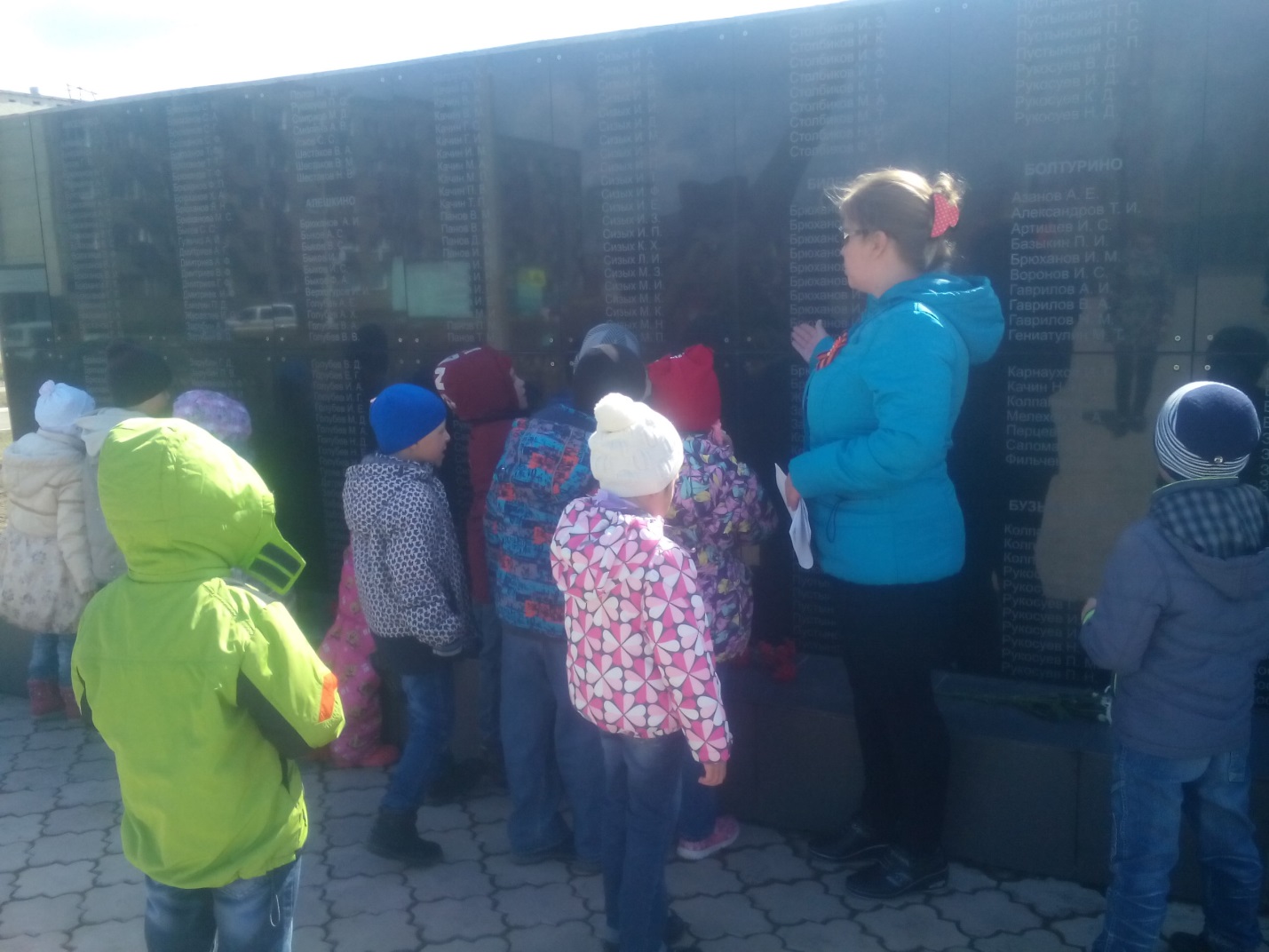 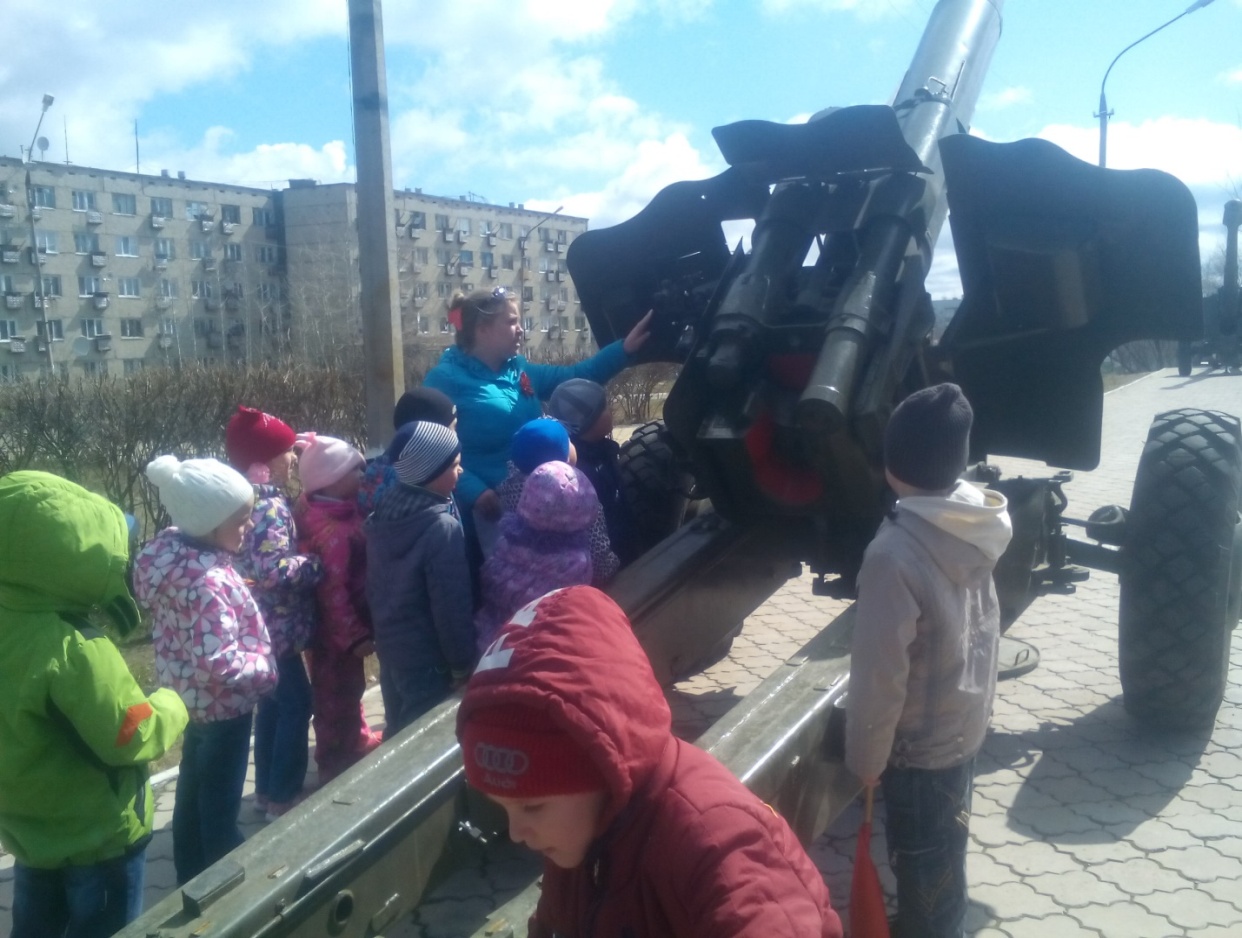 Экскурсия в библиотеку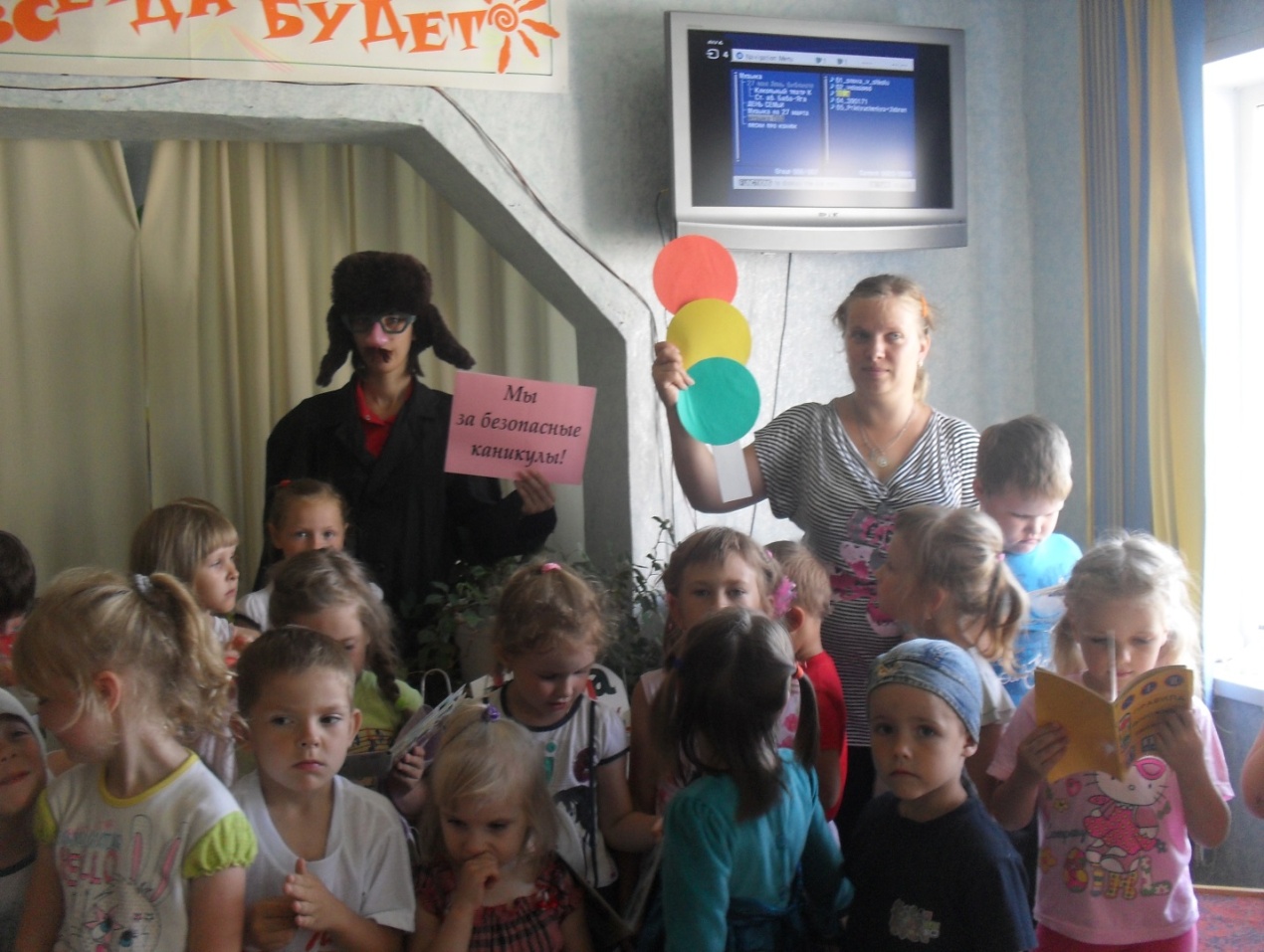 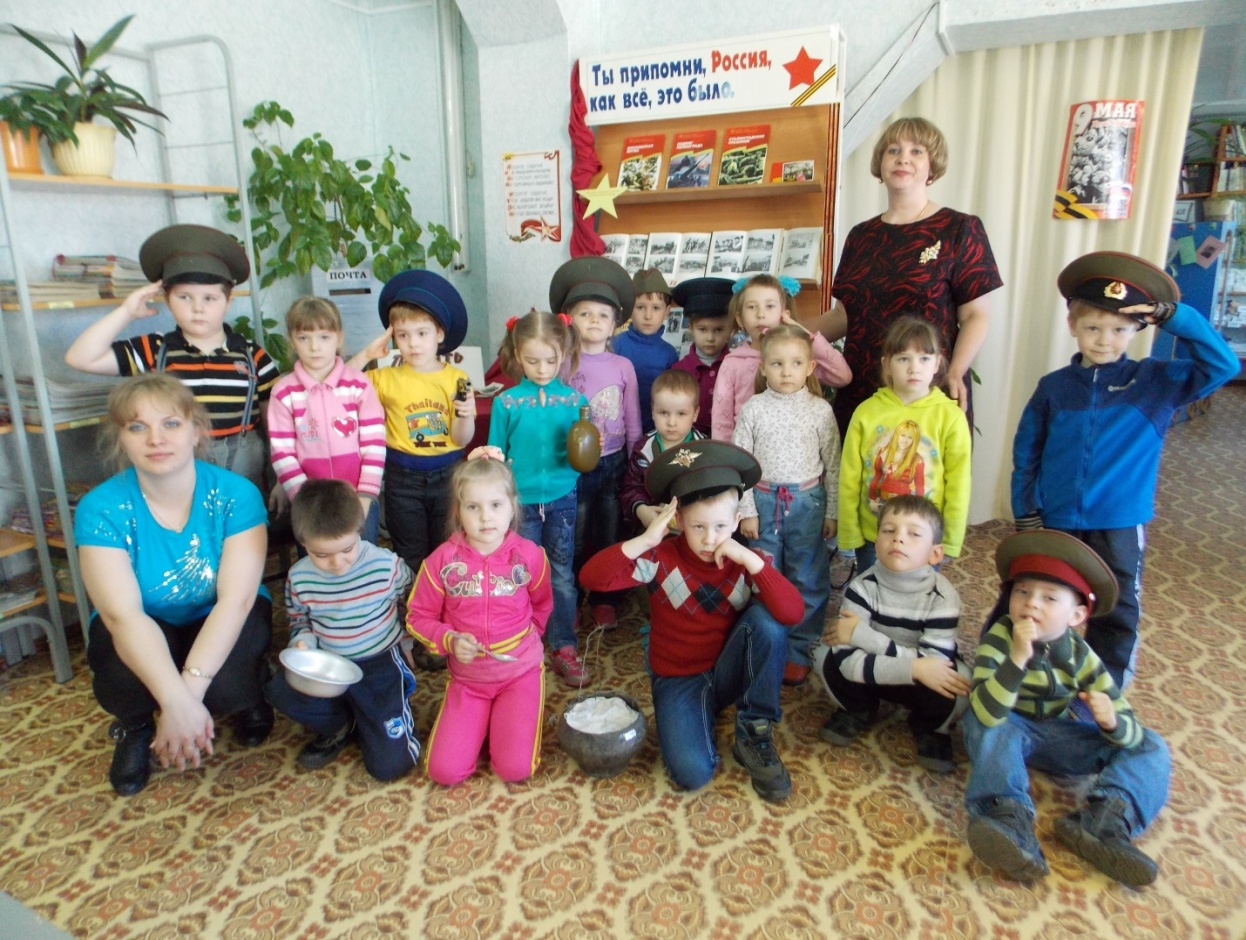 Экскурсия в музей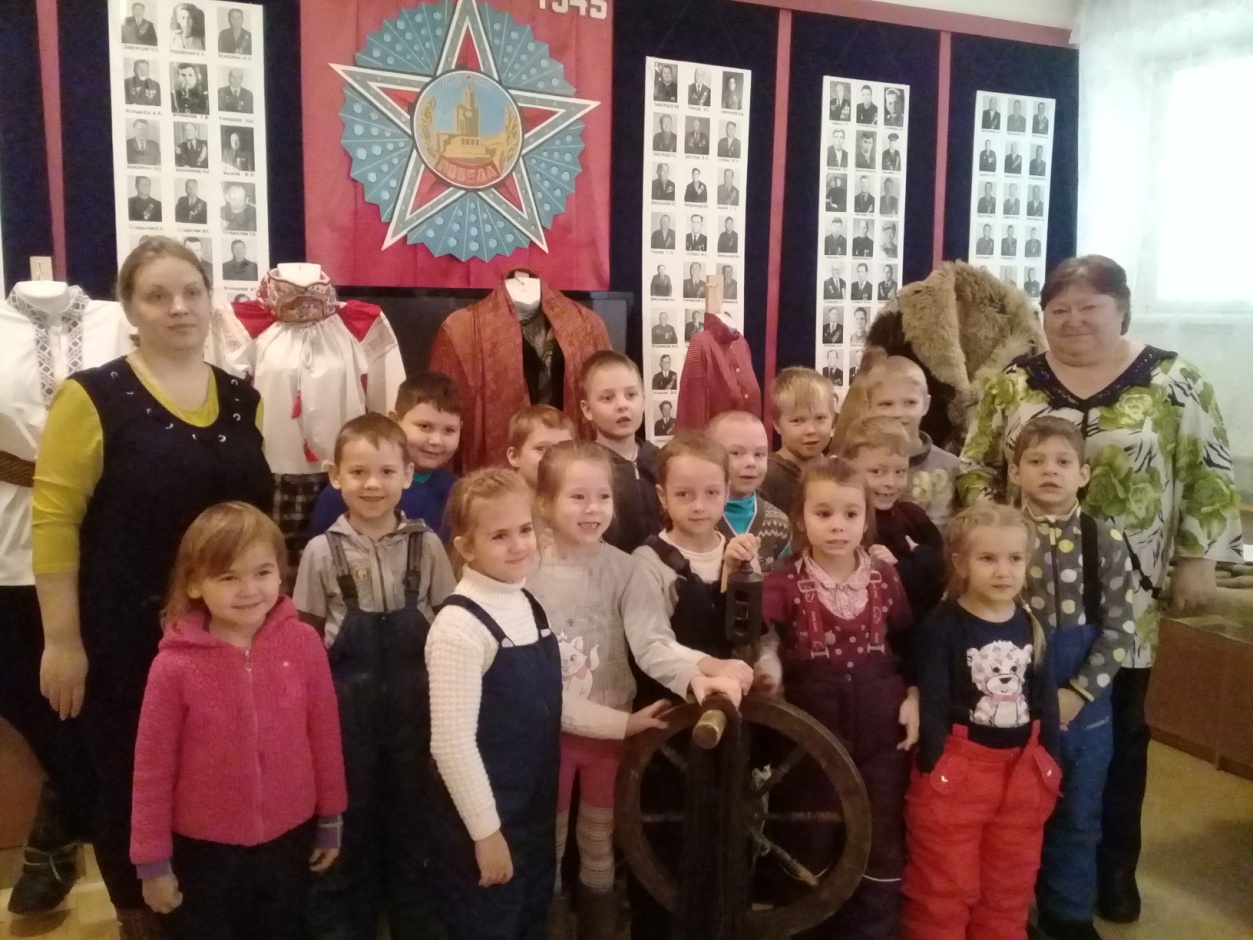 Детская исследовательская конференция  «Хочу всё знать»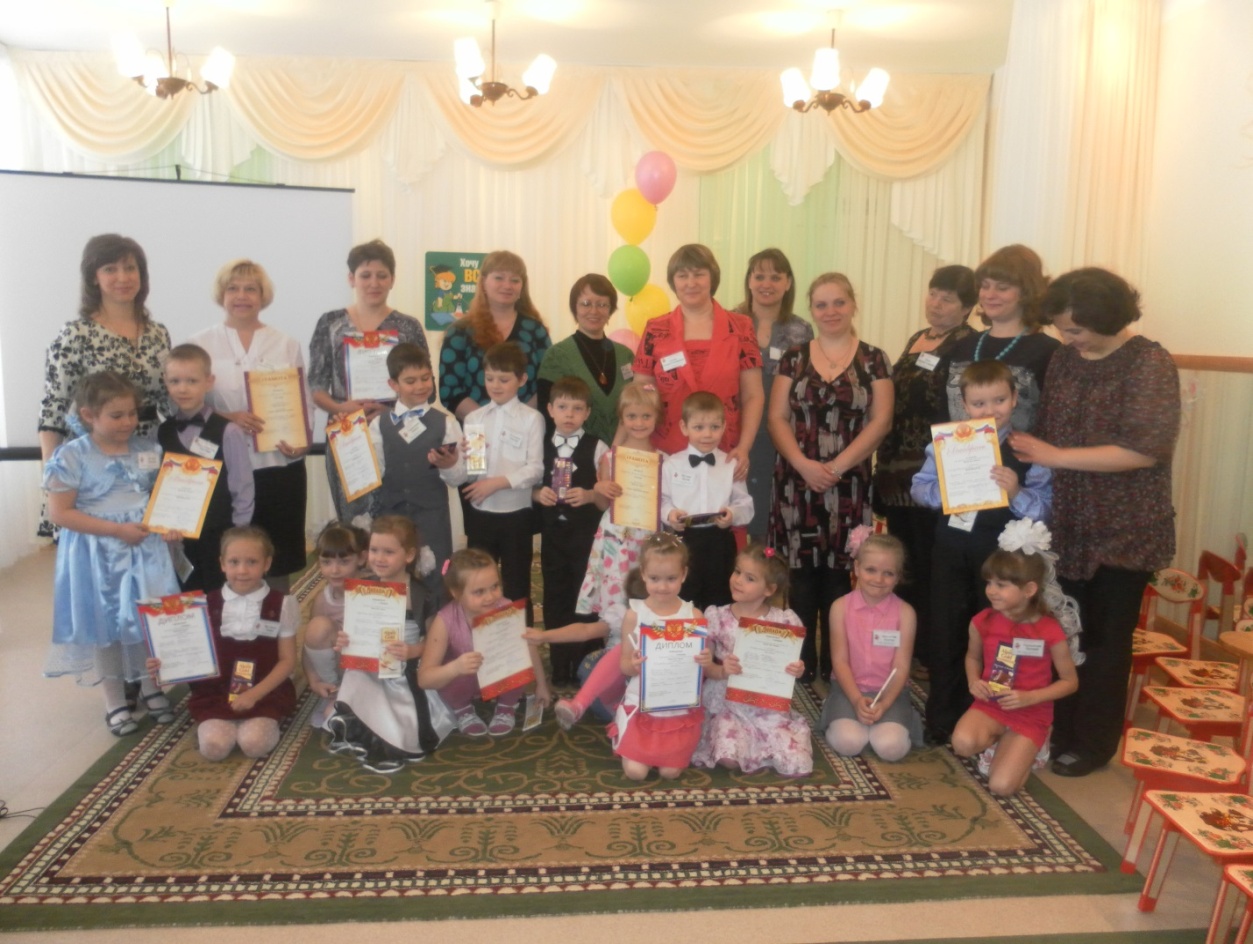 Роли на утренниках в ДОУ«Петрушка»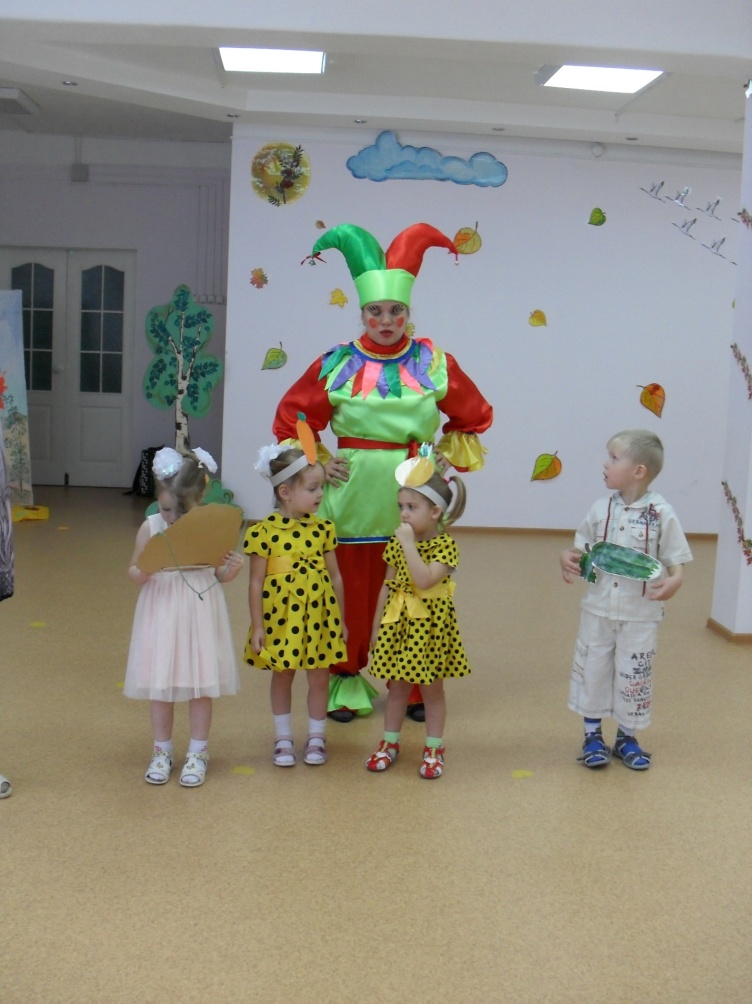 «Домовой»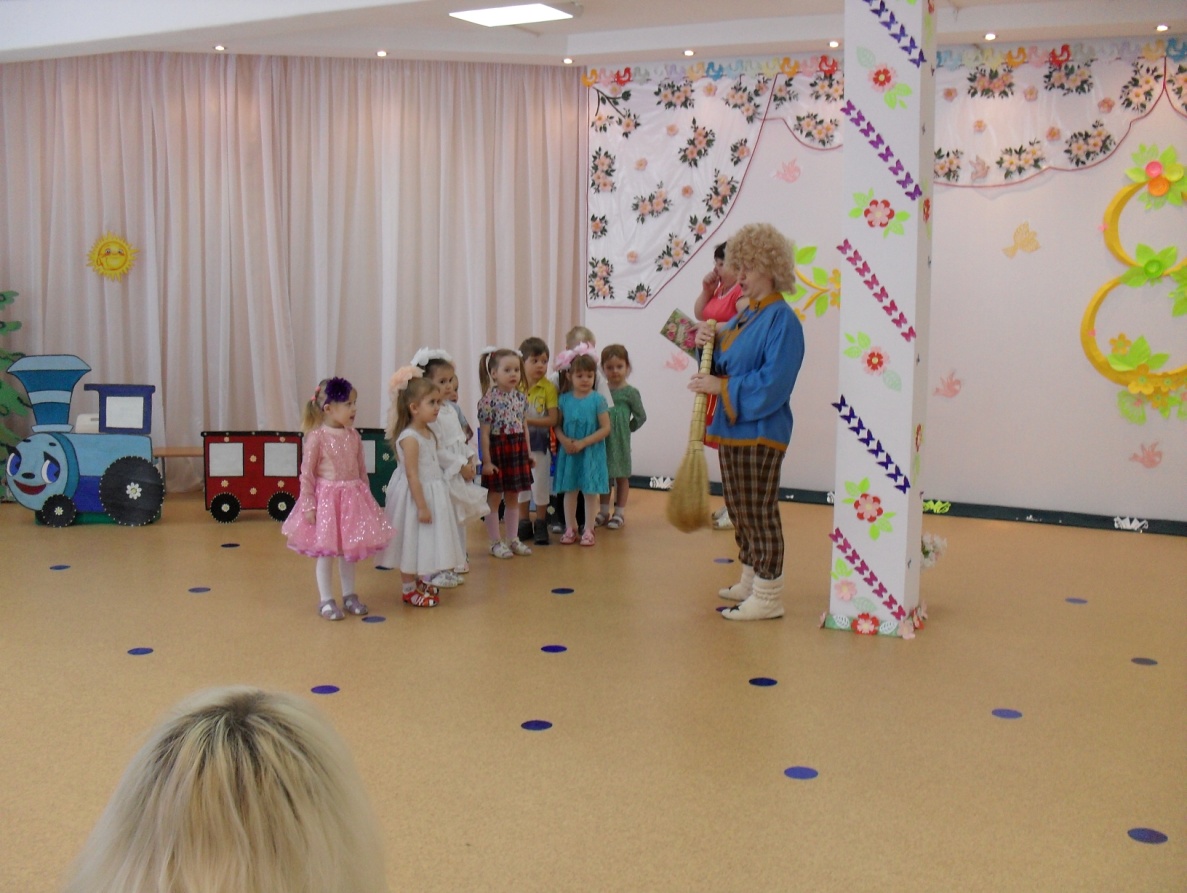 В роли ведущего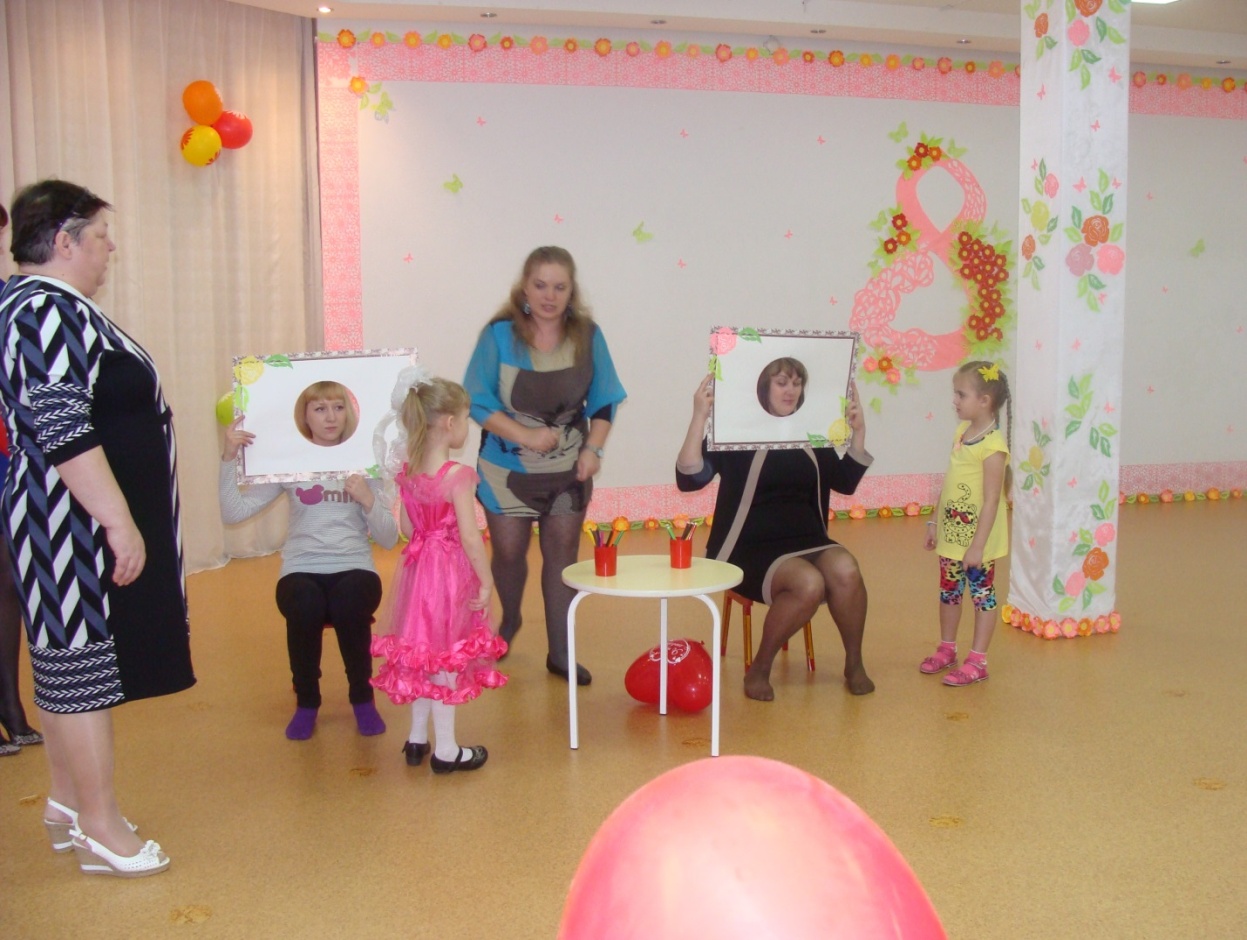 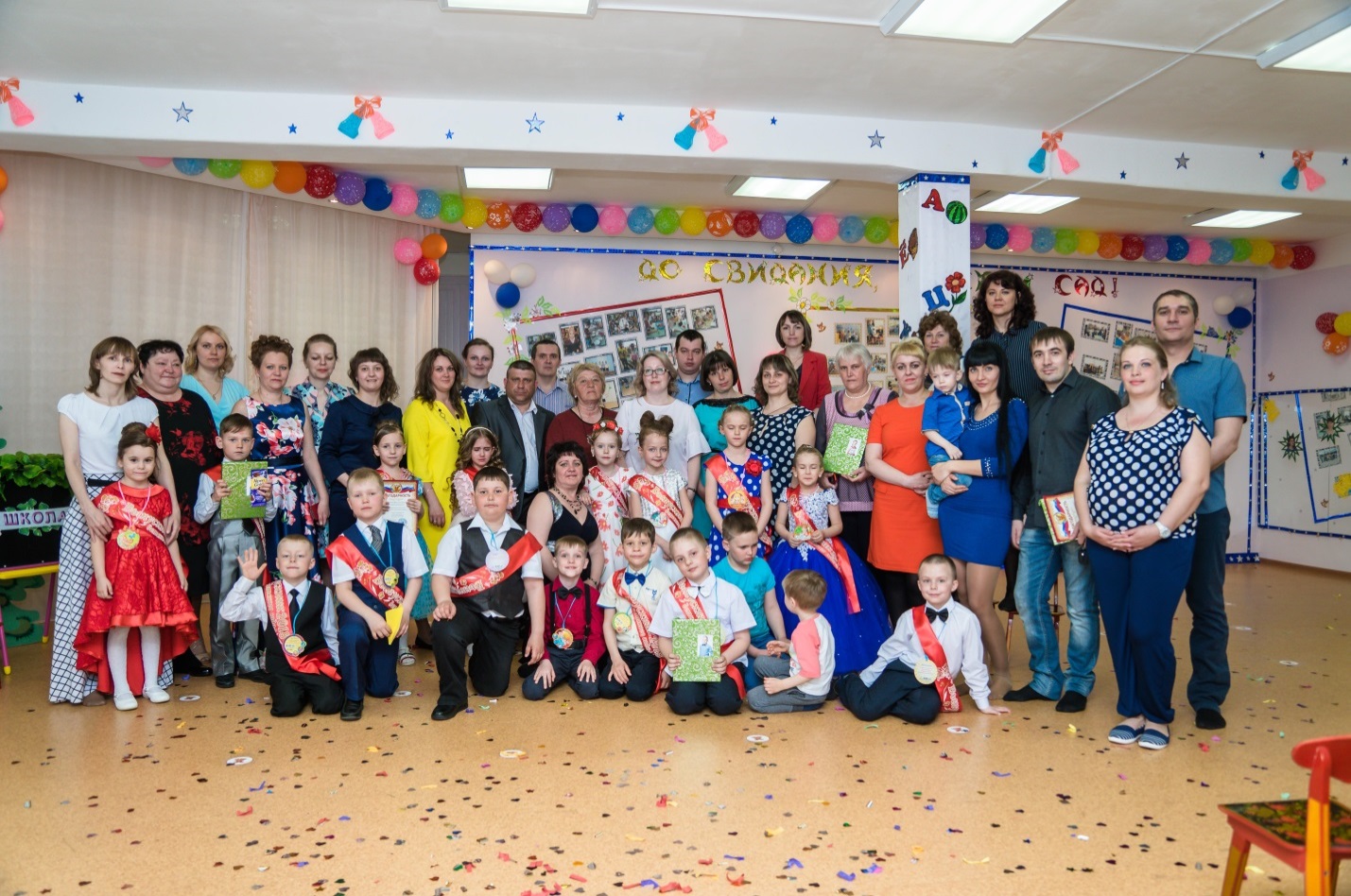 Приобщение детей к книге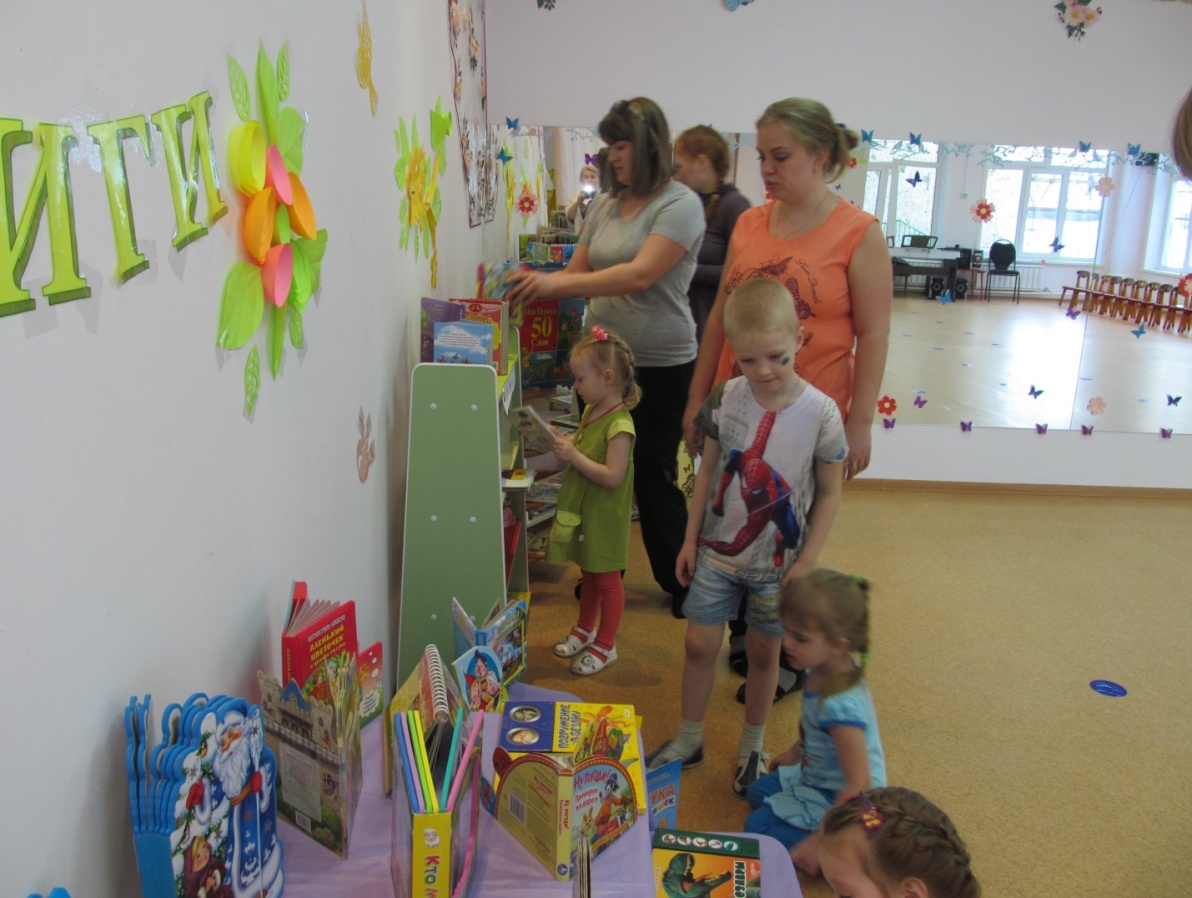 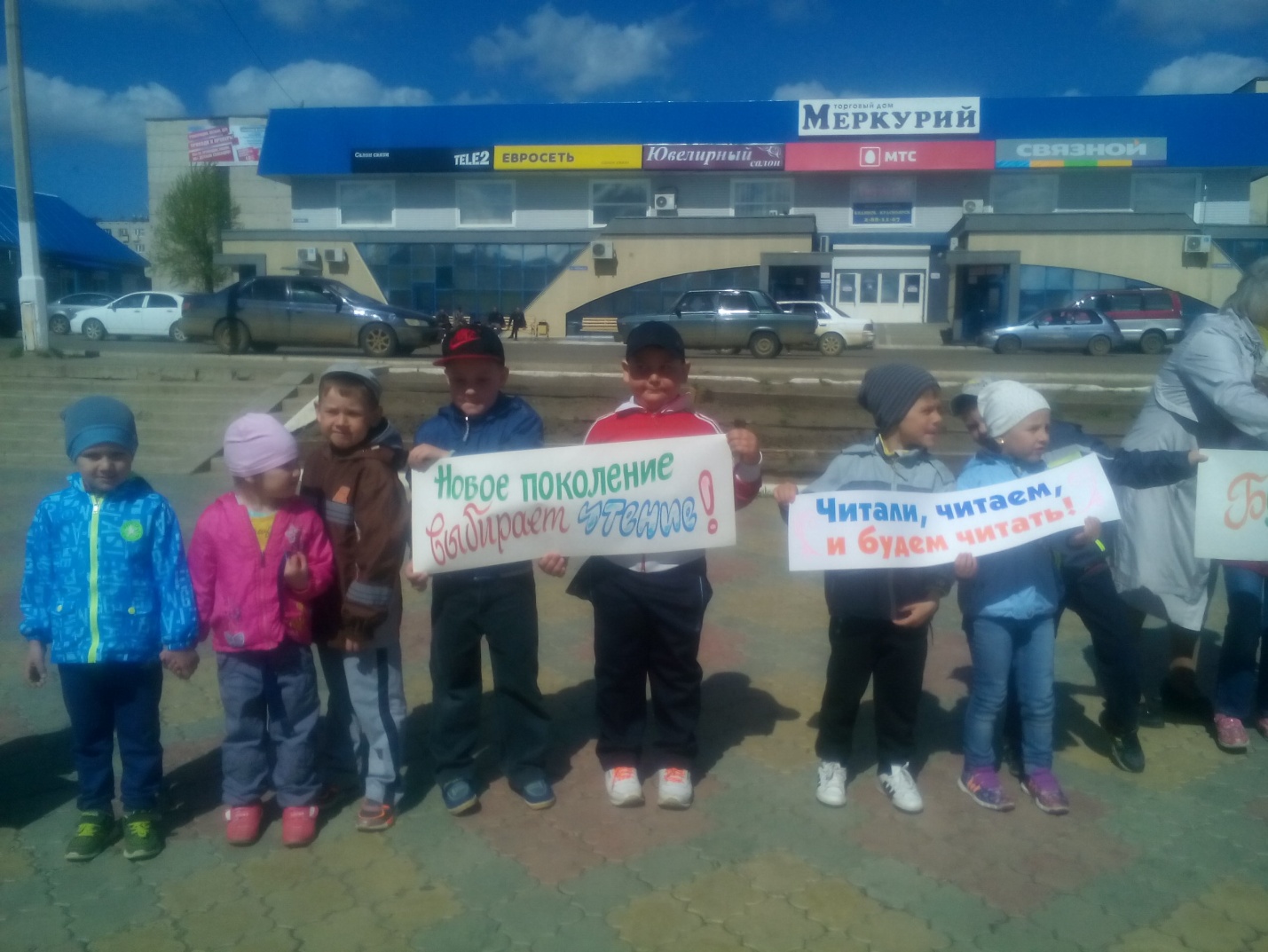 Рабочая группа«Семья +»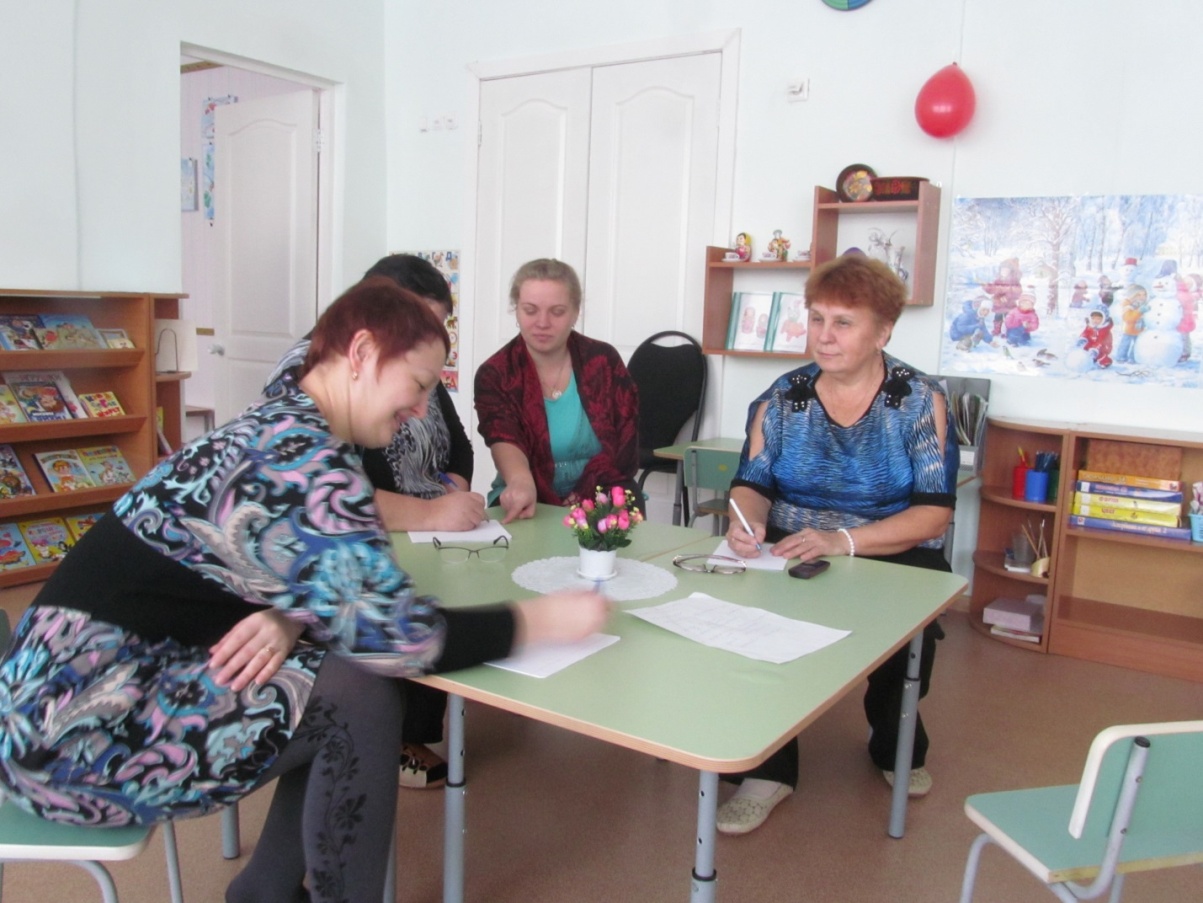 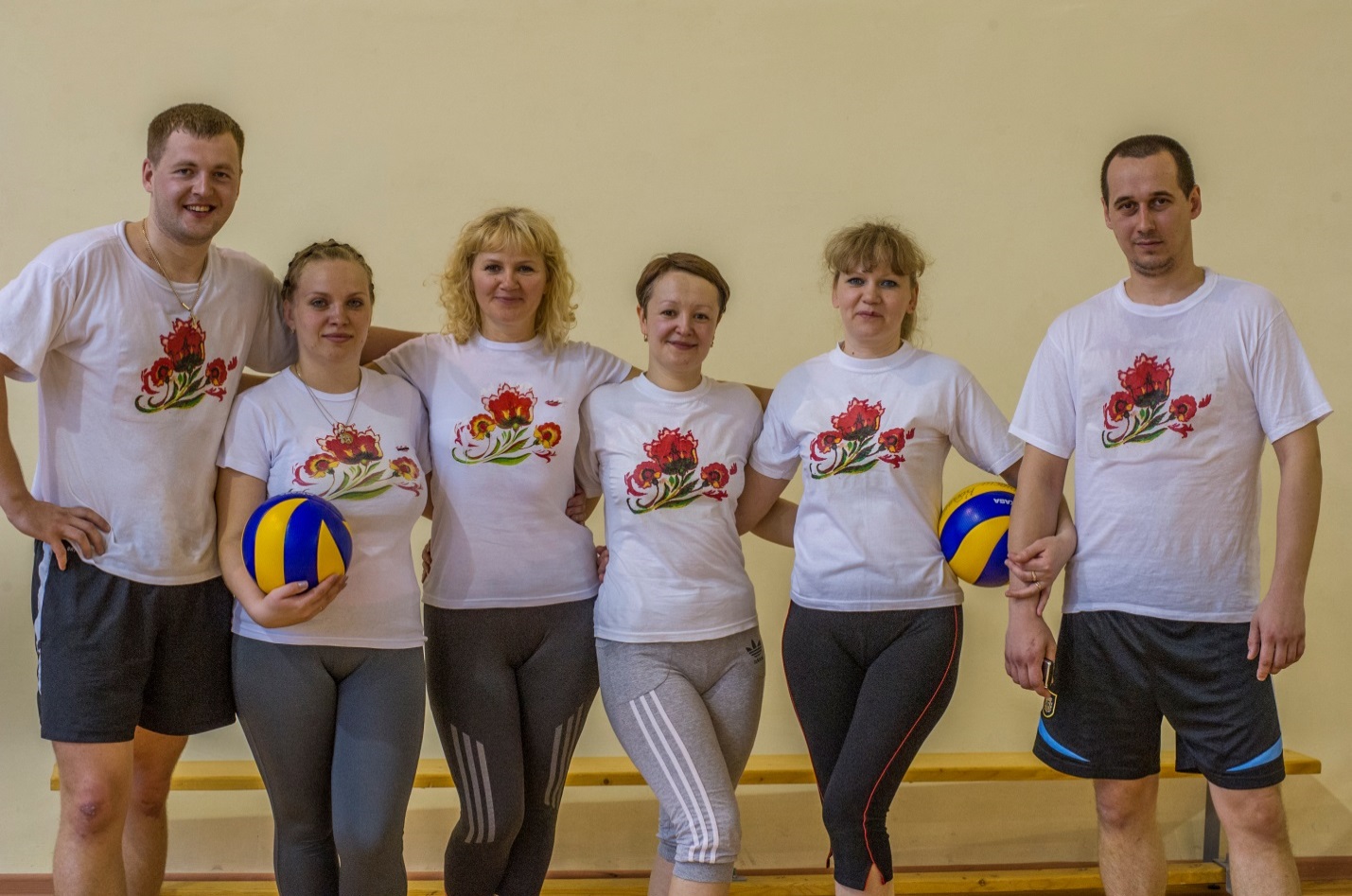 